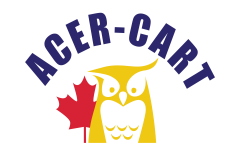 Canadian Association of Retired TeachersAssociation canadienne des enseignantes et des enseignants retraitésEXECUTIVE MEETING June 22, 2022 Post AGM Executive11 A.M. Ottawa TimeAgendaCall to orderApproval of the agenda ex.jun.22.002Conflicts of interestApproval of the minutes June 1,2022ex.jun.22.004aReview of the AGMGeneral assessmentFinancial reportex.jun.22.005aAGM Minutesex.jun.22.005bDisposition of AGM Action Resolutions ex.jun.22.005cStrategic Planex.jun.22.005ciBylawsex.jun.22.005dFinancialBudgetex.jun.22.006aSigning authorityex.jun.22.006bStanding CommitteesChair nominationsex.jun.22.007aCommittee Membershipex.jun.22.007bPrioritiesex.jun.22.008New ItemsTentative dates for Executive meetingsAugust 30, 2022, 2021 11:00 AM EDTJanuary, 2023 11:00 AM EST (Tentative presence)March, 2023, 11:00 AM ESTJune, 2023 9:30 EDT (At hotel)Adjournment 